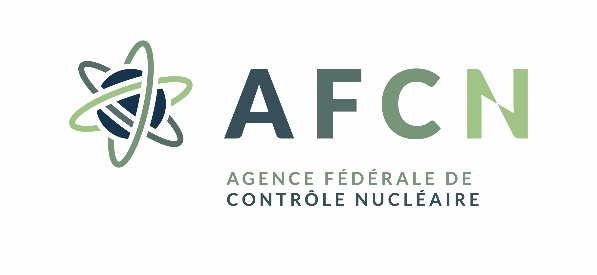 Département Santé & EnvironnementService Protection de la SantéFormulaire de demande D’insertion d’un 
produit radioactif dans une AUTORISATION DE mise 
a disposition DE PRODUITS RADIOACTIFS DESTINES A UN USAGE 
IN VITRO OU IN VIVO EN MEDECINE HUMAINE OU VETERINAIRESi certains éléments sont sans objet, veuillez l’indiquez en le justifiant brièvement. L’AFCN a la possibilité de vous demander de plus amples renseignements à tout moment en fonction de son appréciation. Si, pendant le traitement de la demande ou après son approbation, les données qui y sont mentionnées subissent des modifications, veuillez en informer l’AFCN pour qu’elle puisse en tenir compte dans son évaluation. Le nom du produit radioactif et de(s) substance(s) radioactive(s) :le nom commercial et le numéro de catalogue du produit radioactif (avec pour les produits diagnostiques in vitro, le nombre de tests dans une unité de vente) :le nom de(s) substance(s) radioactive(s) figurant sur l’étiquette du conditionnement primaire et/ou secondaire :le nom scientifique de(s) substance(s) radioactive(s) :Le nom ou la raison sociale et l’adresse ou le siège social du demandeur :Le nom ou la raison sociale et l’adresse ou le siège social de tous les intervenants dans le processus de fabrication de(s) substance(s) radioactive(s) en précisant la responsabilité de chacun d’entre eux. Parmi ceux-ci figurent, le cas échéant, les fabricants et distributeurs des trousses froides, générateurs, radionucléides, modules de synthèse, etc. qui sont utilisés.Propriétés du produit radioactif et de(s) substance(s) radioactive(s) : le nom du(des) radionucléide(s) présent(s) : l’activité par radionucléide à un moment indiqué :le mode de préparation de(s) substance(s) radioactive(s), et notamment:une brève description du processus de production, incluant les In Process Controls (également possible sous forme d’un batch record);le cas échéant, l’appellation commerciale et la qualité ou le certificat d’analyse de la trousse froide, l’appellation commerciale du générateur, l’appellation commerciale et la qualité ou le certificat d’analyse du radionucléide.l’état physique de(s) substance(s) radioactive(s) : la durée de conservation de(s) substance(s) radioactive(s) et du produit radioactif :Présentation du produit radioactif et de(s) substance(s) radioactive(s) :La description du conditionnement primaire et secondaire du produit radioactif, notamment:les matériauxles dimensions ou le volumeun exemplaire ou un modèle de l’étiquette du conditionnement primaire :un exemplaire ou un modèle de l’étiquette du conditionnement secondaire :un exemplaire ou un modèle du mode d’emploi ou de la notice destinée à l’utilisateur / du résumé des caractéristiques du produit :Assurance et contrôle de qualité :les procédures d’assurance de qualité :les procédures de contrôle (QC): veuillez renseigner les données suivantes : les tests effectués, les spécifications qui s’y rapportent, la méthode utilisée, le plan d’échantillonnage, en précisant si le test a été finalisé avant ou après la libération pour administration au patientle nom du radiopharmacien responsable : si le radiopharmacien responsable n’est pas un employé du demandeur, une copie du contrat conclu entre les deux parties :Le champ d’application du produit radioactif :La justification de l'utilisation du produit radioactif en comparaison avec d'autres méthodes existantes visant la même finalité. Pour ce faire, veuillez utiliser le formulaire de demande figurant dans le « Règlement technique établissant le modèle et les modalités de l’étude de justification en faveur de l’adoption pour utilisation généralisée d’une pratique impliquant une exposition à des fins médicales ». Une réponse n’est pas nécessaire si, pour cette même indication et à dose identique,  le produit radioactif a déjà été adopté pour utilisation généralisée.Date et signature du demandeur :